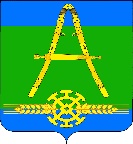 АДМИНИСТРАЦИЯ  АЛЕКСАНДРОВСКОГО СЕЛЬСКОГО ПОСЕЛЕНИЯ УСТЬ-ЛАБИНСКОГО  РАЙОНА П О С Т А Н О В Л Е Н И Еот  25.07.2017 года   					                                         №  73хутор АлександровскийОб определении специально отведенных мест, утверждении перечня помещений, предоставляемых для проведения встреч депутатовс избирателями, и порядка их предоставленияВо исполнение Федерального закона от 07 июня 2017 № 107 ФЗ «О внесении изменений в отдельные законодательные акты Российской Федерации в части совершенствования законодательства о публичных мероприятиях» и руководствуясь Уставом Александровского сельского поселения Усть-Лабинского района, постановляю:1. Определить помещения, специально отведенные места для проведения встреч депутатов с избирателями на территории Александровского сельского поселения Усть-Лабинского района, согласно приложению 1.2. Утвердить порядок предоставления помещений для проведения встреч депутатов с избирателями на территории Александровского сельского поселения Усть-Лабинского района, согласно приложению 2.3. Ведущему специалисту общего отдела администрации Александровского сельского поселения Усть-Лабинского района (Слесаренко) обнародовать настоящее постановление.4.Ведущему специалисту общего отдела администрации Александровского сельского поселения Усть-Лабинского района (Слесаренко) разместить настоящее постановление на официальном сайте Александровского сельского поселения Усть-Лабинского района.5. Контроль за исполнением настоящего постановления  возложить на главу Александровского сельского поселения Усть-Лабинского района О.В. Склярову.6. Постановление вступает в силу со дня его обнародования.Исполняющий обязанности главыАлександровского сельского поселения Усть-Лабинского района                                           Е.В. СлесаренкоПриложение № 1 кпостановлению администрации Александровскогосельского поселения Усть-Лабинского районаот 25.07. 2017 г №73Перечень помещений, специально отведенныхмест для проведения встреч депутатовс избирателями на территории Александровского сельского поселения Усть-Лабинского района 	Помещение МКУК КДЦ «Александровский» Александровского сельского поселения Усть-Лабинского района по адресу: Краснодарский край, Усть-Лабинский район, х. Александровский, ул. Красная, № 38, и территория перед зданием.Исполняющий обязанности главыАлександровского сельского поселения Усть-Лабинского района                                           Е.В. СлесаренкоПриложение № 2 кпостановлению администрации Александровскогосельского поселения Усть-Лабинского районаот 25.07.2017 г № 73Порядок предоставления помещений для проведения встреч депутатов с избирателями на территории Александровского сельского поселения Усть-Лабинского района1. Для проведения встреч депутатами Государственной Думы Российской Федерации, Думы законодательного собрания Краснодарского края, Совета депутатов муниципального образования Усть-Лабинский район, Совета депутатов Александровского сельского поселения Усть-Лабинского района (далее – депутаты) с избирателями, для информирования избирателей о своей деятельности предоставляются помещения согласно перечню, утвержденному постановлением администрации Александровского сельского поселения Усть-Лабинского района.2. Помещения для встреч депутатов с избирателями предоставляются на безвозмездной основе.3. Помещения предоставляются по письменной заявке депутата, для согласования с директором МКУК КДЦ «Александровский» Александровского сельского поселения Усть-Лабинского района, в целях избежания возникновения ситуации невозможности предоставить помещение, ввиду проведения в этот день (время) культурно-массовых мероприятий, запланированных ранее или проведения в этот день (время) запланированных ранее встреч другими депутатами. В заявке указывается способ (способы) уведомления депутата о согласовании заявки или об отказе в согласовании, с указанием причин отказа и предложением других дней и (или) времени для проведения встречи. В случае отказа в согласовании депутатом подаётся новая заявка.4. Заявка регистрируется в общем порядке регистрации входящих документов, установленном в учреждении. Заявка может быть подана по электронной почте, на электронный адрес учреждения.5. Информация о запланированных мероприятиях, в том числе о встречах депутатов с избирателями, размещается в здании учреждения в общедоступном месте, а также на  официальном сайте Александровского сельского поселения Усть-Лабинского района, не позднее 1 рабочего дня со дня согласования. Исполняющий обязанности главыАлександровского сельского поселения Усть-Лабинского района                                           Е.В. СлесаренкоПриложение к Порядкупредоставления помещений для проведения встреч депутатов с избирателями на территории Александровского сельского поселения Усть-Лабинского районаПримерная форма __________________________________ __________________________________ (наименование) собственника, владельца помещения от ________________________________ (Ф.И.О. депутата) Заявление о предоставлении помещения для проведения встреч депутата с избирателямиВ соответствии п. 5.3 статьи 40 Федерального закона от 06.10.2003 года №131-ФЗ "Об общих принципах организации местного самоуправления в Российской Федерации" прошу предоставить помещение по адресу: __________________________________________________________________ __________________________________________________________________ (место проведения встречи) для проведения публичного мероприятия в форме собрания, встречи с избирателями которое планируется «___» ___________ 20__ года в _________________________________________________________________,   (время начала проведения встречи) продолжительностью _______________________________________________.                                        (продолжительность встречи) Примерное число участников: _______________________________________. Ответственный за проведение мероприятия (встречи) _____________________________________________________________________________________,                (Ф.И.О., статус) контактный телефон __________________________________________. Дата подачи заявки: _________________________ Депутат _____________ __________________                    (подпись) (расшифровка подписи) «____»_________20__ год